Специальный союз по Международной патентной классификации (Союз МПК)Рабочая группа по пересмотру МПКТридцать девятая сессияЖенева, 23-27 апреля 2018 г.ПРОЕКТ ПОВЕСТКИ ДНЯподготовлен Секретариатом	Открытие сессии	Выборы Председателя и его заместителя	Принятие повестки дня		См. настоящий документ.	Отчет о пятидесятой сессии Комитета экспертов Союза МПК
См. документ IPC/CE/50/2.	Отчет о восемнадцатой сессии Рабочей группы по классификации пяти ведущих ведомств ИС (IP5 WG1) Устный отчет ВПТЗ США от имени пяти ведомств интеллектуальной собственности	Проекты пересмотра МПК в области механики
См. проекты C 488, C 491, F 059, F 067, F 084, F 085, F 086, F 090, F 099 и F 102.	Проекты пересмотра МПК в области электричества 
См. проекты C 489, F 044, F 048, F 050, F 053, F 055, F 061, F 062, F 065, F 068, F 070, F 073, F 079, F 081, F 087, F 088, F 091, F 092, F 093, F 094, F 096, F 097, F 098 и F 100. 	Проекты пересмотра МПК в области химии 
См. проекты C 487, C 490, F 077, F 078 и F 083.	Проект выработки определений МПК в области электричества 
См. проекты  D 310 и D 311.	Проекты поддержания МПК в области механики 
См. проекты M 618, M 621, M 783 и M 786. 	Проекты поддержания МПК в области электричества
См. проекты M 622, M 776 и M 779.	Проекты поддержания МПК в области химии 
См. проекты M 615, M 769 и M 781. 	Последняя информация об информационно-технической поддержке МПК
Презентация Международного бюро	Следующая сессия Рабочей группы	Принятие отчета	Закрытие сессииСессия будет открыта в понедельник, 23 апреля 2018 г., в 10 ч. 00 м. в штаб-квартире ВОИС, 34, chemin des Colombettes, Geneva.[Конец документ]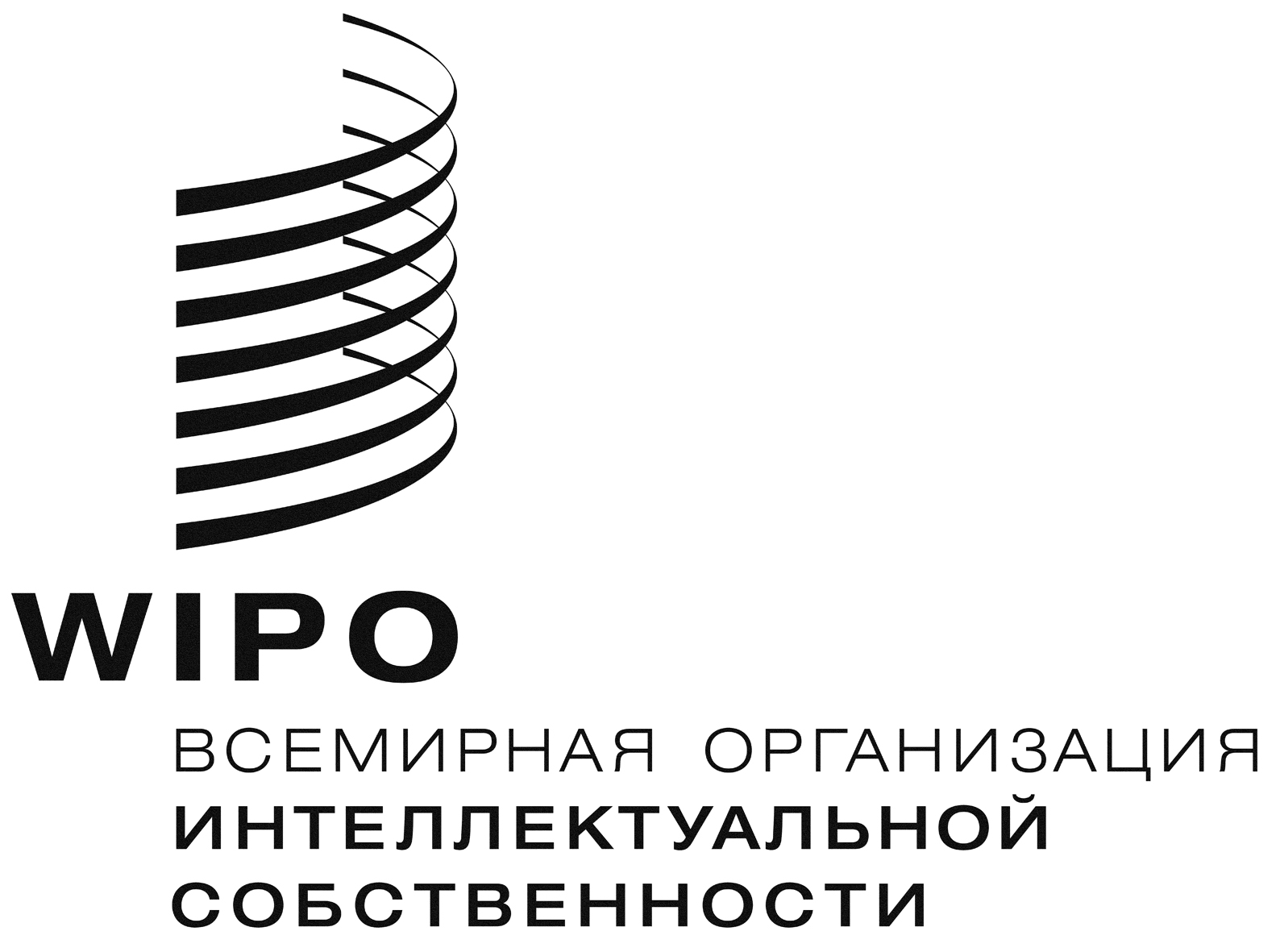 RIPC/WG/39/1 Prov.    IPC/WG/39/1 Prov.    IPC/WG/39/1 Prov.    оригинал: английский  оригинал: английский  оригинал: английский  дата: 20 февраля 2018 г.  дата: 20 февраля 2018 г.  дата: 20 февраля 2018 г.  